КЫРГЫ3 РЕСПУБЛИКАСЫ   ЧYЙ ОБЛУСУЫСЫК-АТА РАЙОНУИНТЕРНАЦИОНАЛАЙЫЛ АЙМАГЫНЫНИНТЕРНАЦИОНАЛ АЙЫЛДЫК КЕНЕШИКЫРГЫ3СКАЯ РЕСПУБЛИКА ЧУЙСКАЯ ОБЛАСТЬЫСЫК-АТИНСКИЙ РАЙОНИНТЕРНАЦИОНАЛЬНЫЙАЙЫЛЬНЫЙ  АЙМАКИНТЕРНАЦИОНАЛЬНЫЙАЙЫЛНЫЙ КЕНЕШ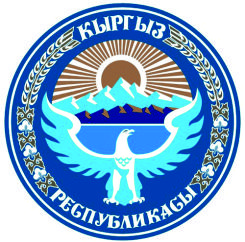 _____________________________________________________________________________________                      ПОСТАНОВЛЕНИЕ № 82/ 28-917.10.2022г. 								с. Интернациональное  Утверждение плана застройки новых участков в селе Интернациональное       На основании Плана земельного участка “Формирования земельного участка под строительство домов для детей сирот в с. Интернациональное, контур № 165”  № 116221007GBYZ02000 от 2022 годаИнтернациональный айылный кенешПостановил:Утвердить план застройки в количестве 4- х земельных участков с площадью 500 кв.м. расположенных по адресу с. Интернациональное ул. Пионерская 1а,1б,1в,1г.Просить Ысык-Атинский филиал Государственного учреждения “Кадастр” при Государственном агентстве по земельным ресурсам при Правительстве Кыргызской Республики зарегистрировать право собственности в установленном порядке.Исполнение данного постановления возложить на главу Интернационального айыл окмоту А.Б.Камчыбекова.Председатель айылного кенеша                            Аскаров А.А. _____________________________________________________________________________________                      ТОКТОМ № 82/ 28-917.10.2022ж. 								     Интернациональное а.Интернациональное айылындагы жаңы участоктордун курулуш планын бекитүү	“Интернациональное айылдагы №165-контурунда жетим балдарга үй куруу үчүн жер тилкесин түзүү” № 116221007GBYZ02000, 2022-жылдагы Жер участогу планынын негизиндеИнтернационал айылдык кеңешиТОКТОМ КЫЛАТ:Интернационал айылындага Пионерская көчөсүндөгү 1а, 1б, 1в, 1г,  дареги боюнча жайгашкан, аянттары 500 кв.м, 4 жер тилкесинин курулуш планы бекитилсин.Кыргыз Республикасынын Өкмөтүнө караштуу Жер ресурстары боюнча мамлекеттик агенттигинин алдындагы “Кадастр” мамлекеттик мекемесинин Ысык-Ата филиалынан менчик укугун белгиленген тартипте каттоодон өткөрүү суралсын. Бул токтомдун аткарылышын көзөмөлдөө Интернационал айыл өкмөтүнүн башчысы А.Б.Камчыбековго жүктөлсүн.Айылдык кеңешинин төрагасы                            А.А. Аскаров КЫРГЫ3 РЕСПУБЛИКАСЫ   ЧYЙ ОБЛУСУЫСЫК-АТА РАЙОНУИНТЕРНАЦИОНАЛАЙЫЛ АЙМАГЫНЫНИНТЕРНАЦИОНАЛ АЙЫЛДЫК КЕНЕШИКЫРГЫ3СКАЯ РЕСПУБЛИКА ЧУЙСКАЯ ОБЛАСТЬЫСЫК-АТИНСКИЙ РАЙОНИНТЕРНАЦИОНАЛЬНЫЙАЙЫЛЬНЫЙ  АЙМАКИНТЕРНАЦИОНАЛЬНЫЙАЙЫЛНЫЙ КЕНЕШ